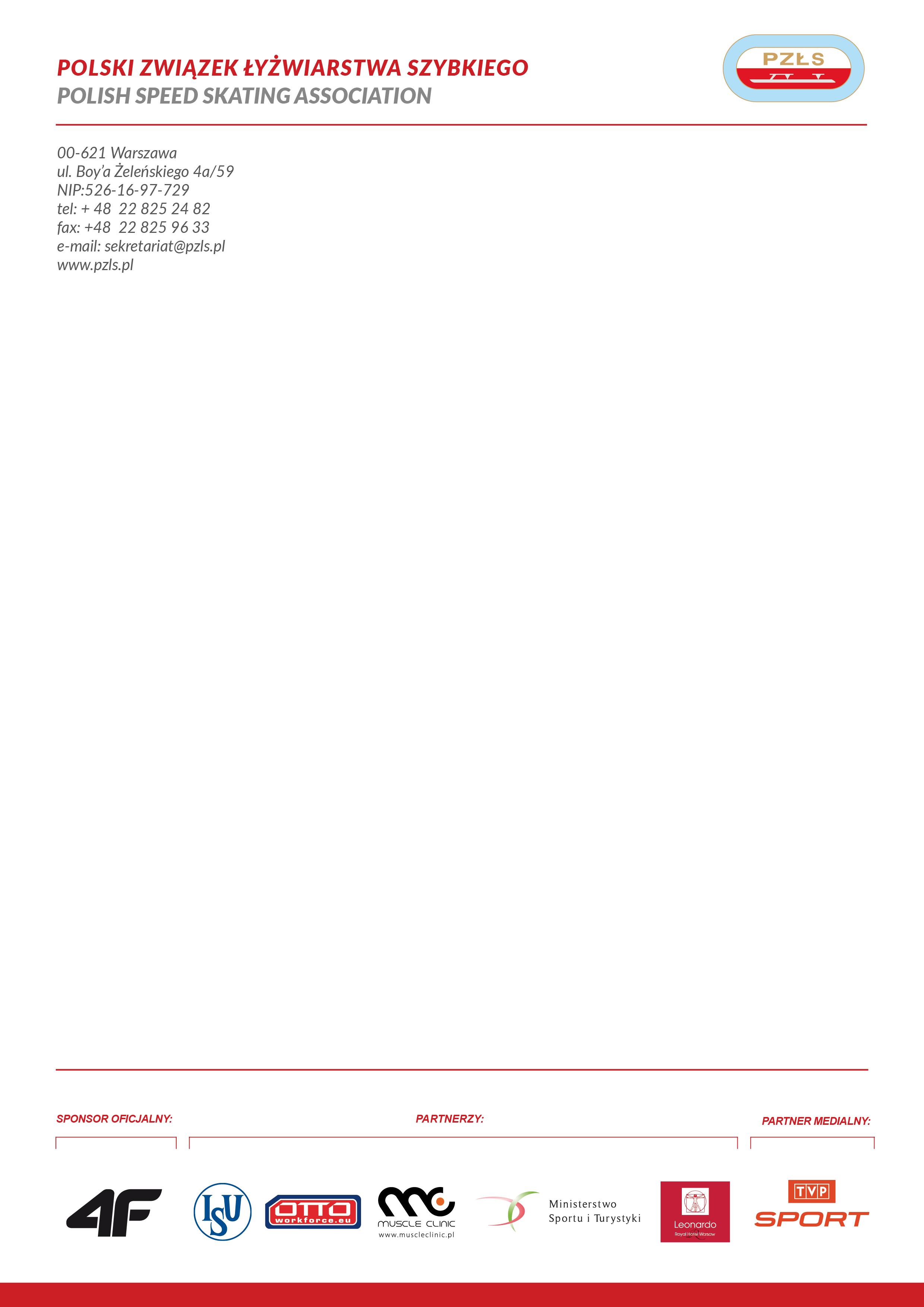                                                                          Warszawa 03.-03.2018                                                                                                                                                                                                                                                                                                                                          P O W O Ł A N I E Zgrupowanie szkoleniowe   w łyżwiarstwie szybkim na torze krótkim  Impreza: Zgrupowanie szkoleniowe  Miejsce: Białystok  Termin: 05-10.03.208         Trenerzy: 	                                                  1. Urszula Kamińska  - trener                                           2. Dariusz Kulesza – trener                                         3. Marek Sewastianik            Uczestnicy                                                                1. Natalia Maliszewska                     ŁKS Juvenia Białystok  2. Patrycja Maliszewska                   ŁKS Juvenia Białystok  3. Bartosz Konopko                           ŁKS Juvenia Białystok 4. Nikola Mazur                                  ŁKS Juvenia Białystok5. Szymon Wilczyk                             ŁKS Juvenia Białystok    Organizacja podróży:             Zwrot kosztów podróży II kl PKP , PKS  na podstawie ważnego biletu   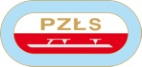                                Ewa Białkowska Szef Wyszkolenia Polski Związek Łyżwiarstwa Szybkiego00-621 Warszawa T.Boya-Zeleńskiego 4a/59                                    + 48 781 498 306